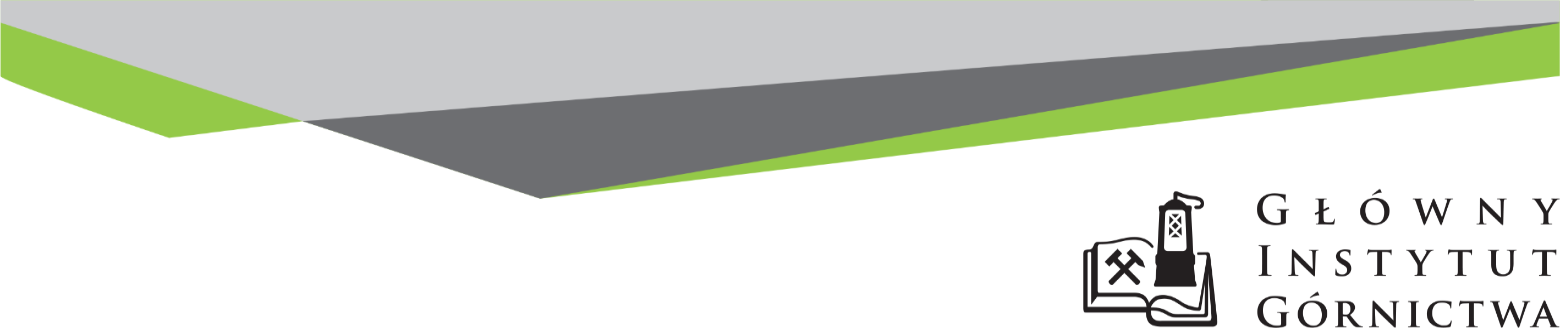 ZAPYTANIE OFERTOWE z dnia 21.12.2018 r.na obsługę GIG w zakresie dostawy usług platformy internetowej umożliwiającej korzystanie przez pracowników GIG z przedsięwzięć kulturalno-oświatowych oraz sportowo-rekreacyjnych dofinansowanych ze środków ZFŚS.Informacje ogólneZamawiający: Główny Instytut Górnictwa; Plac Gwarków 1; 40-166 Katowice.Do niniejszego zapytania ofertowego nie stosuje się przepisów ustawy Prawo 
zamówień publicznych z dnia 29 stycznia 2004 r. (Dz.U. z 2018 poz. 1986).Opis przedmiotu zamówienia:Przedmiotem zamówienia jest obsługa Głównego Instytutu Górnictwa w zakresie dostawy usług platformy internetowej umożliwiającej korzystanie przez pracowników GIG z przedsięwzięć kulturalno-oświatowych oraz sportowo-rekreacyjnych dofinansowanych ze środków ZFŚS.Wymagania:-	platforma  internetowa on-line z dostępem 24h/7 dni w tygodniu,-	dostęp do usług poprzez utworzone profile dla każdego pracownika GIG,-	możliwość wyboru przez pracowników następujących rodzajów przedsięwzięć, w których chciałby wziąć udział:a)	rekreacja sportowa - poprzez uzyskanie karty sportowej, karnetu bądź biletu na wejścia do ośrodków sportowych zgodnie z opisem zawartym poniżej,b)	wydarzenia kulturalne – poprzez uzyskanie karty kulturalnej, karnetu bądź biletu na wejścia do ośrodków kulturalnych zgodnie z opisem zawartym poniżej,-	portal winien umożliwić dofinansowanie do poszczególnych przedsięwzięć oferowanych na portalu przez GIG ze środków ZFŚS zgodnie z określonym rozdzielnikiem kwot dofinansowania przypadającego na każdego pracownika,-	portal winien umożliwić sfinansowanie zakupu poszczególnych rodzajów przedsięwzięć przez pracowników GIG z ich środków własnych,-	brak możliwości wypłaty przez pracownika otrzymanych środków z ZFŚS w postaci gotówki bądź przelewu na jego rachunek prywatny.Oferowany na platformie dostęp do przedsięwzięć winien się charakteryzować następującymi cechami:Wykonawca na platformie powinien oferować co najmniej trzy rodzaje karty sportowych o zróżnicowanej ilości wejść na obiekty sportowe w skali miesiąca,a)	co najmniej 10 wejść w skali miesiąca, maksymalnie raz dziennie. Karta umożliwiająca dostęp do co najmniej 170 obiektów sportowo-rekreacyjnych w odległości nie większej niż 40 km od siedziby Zamawiającego (Katowice, Plac Gwarków 1) b)	1 wejście dziennie na obiekty sportowe. Karta umożliwiająca dostęp do co najmniej 170 obiektów sportowo-rekreacyjnych w odległości nie większej niż 40 km od siedziby Zamawiającego (Katowice, Plac Gwarków 1) c)	możliwość kilkukrotnego korzystania każdego dnia z różnych obiektów sportowych. Karta umożliwiająca dostęp do co najmniej 220 obiektów sportowo-rekreacyjnych w odległości nie większej niż 40 km od siedziby Zamawiającego (Katowice, Plac Gwarków 1)Karty obejmujące aktywność w sferze rekreacyjno-sportowej winny umożliwiać wejście do obiektów bezpłatne lub zniżkę na bilety wstępu.Zamawiający wymaga, aby karty były imienne bądź proponowany system pozwalał na pełną weryfikację tożsamości osoby chcącej skorzystać z obiektu sportowego.Zamawiający nie będzie brał pod uwagę systemów rejestracyjnych oraz kart sportowych, które nie umożliwiają jednoznaczną weryfikację osoby chcącej skorzystać z obiektów sportowych. Wykonawca na platformie powinien oferować jednorazowe -	voucherem na bilet wstępu, -	karnety, -	bilety wejścia, na obiekty sportowe umożliwiające dostęp do co najmniej 170 obiektów sportowo-rekreacyjnych w odległości nie większej niż 40 km od siedziby Zamawiającego (Katowice, Plac Gwarków 1). Karty na wejścia na przedsięwzięcia obejmujące aktywność w sferze kulturalnej winny być co najmniej voucherem na bilet wstępu (po okazaniu karty lub kuponu otrzymujemy bezpłatny bilet), bez limitu na jeden dzień, do 1 sieci kin oraz 3 kin niezrzeszonych lub do 2 sieci kin  współpracującymi z Wykonawcą w odległości nie większej niż 40 km od siedziby Zamawiającego, z usług których pracownicy zamawiającego będą mogli korzystać w ramach aktywności kinowej.W GIG wg stanu na 01.12.2018 r. zatrudnionych jest 480 osób. Obecnie z usług w zakresie dostawy i korzystania przez pracowników z kart abonamentowych w sferze sportowo-rekreacyjnej i kulturalnej korzysta 50 osób.Zamawiający informuje, że miesięczna opłata za usługę będzie pochodziła ze środków ZFŚS Instytutu oraz indywidualnych poszczególnych pracowników wykupujących kartę. Dofinansowanie jest zależne od wysokości dochodów pracownika i wynosi od 0-40 zł/ miesiąc.Sposób rozliczenie za osoby dodatkowe (osoby towarzyszące, dzieci do 15 roku życia) zostanie ustalony z wybranym WykonawcąWymagania zamawiającego:-	Wykonawca musi posiadać w swojej ofercie zarówno karty sportowo-rekreacyjne jak również obsługujące wydarzenia kulturalne,-	nieograniczona możliwość zmian pakietu lub rezygnacji czasowej z korzystania z programu,-	okres obowiązywania umowy 12 miesięcy, Zamawiający zastrzega sobie możliwość podpisania aneksu przedłużającego okres obowiązywania umowy po cenach wynikających z oferty złożonej w niniejszym postępowaniu.-	karty umożliwiające korzystanie z obiektów rekreacyjno-sportowych muszą być imienne wystawiane na pracownika GIG.-	oprócz karty pracowniczej Wykonawca musi posiadać możliwość wydania kart dodatkowych (dla osoby towarzyszącej, dziecka)- 	Wykonawcą może być konsorcjum firm oferujące wspólnie pełny zakres usług opisanych w zapytaniu, -	Wykonawca nie może pobierać dodatkowych opłat  innych niż opłatę aktywacyjną portalu, opłaty comiesięczne za jego utrzymanie liczone od pracowników.Osoba do kontaktów z Wykonawcami:-	mgr. Piotr Hachuła tel. 32 259 26 47, mail: phachula@gig.euIV.	Wymagania dotyczące Wykonawców oraz dokumenty wymagane wraz z ofertą:Wymagany termin ważności oferty: 30 dni od daty składania ofert.Ofertę należy złożyć na załączonym formularzu ofertowym – załącznik nr 1.Warunki udziału w postępowaniu oraz dokumenty które należy dołączyć do oferty:Wykonawca musi wykazać dysponowanie co najmniej:a)	-	170 obiektami rekreacyjno-sportowymi w odległości nie większej niż 40 km od siedziby Zamawiającego (Katowice, Plac Gwarków 1), z usług których pracownicy Zamawiającego będą mogli korzystać w ramach aktywności sportowej, o której mowa w pkt. a) oraz b) Opisu przedmiotu zamówienia;	-	220 obiektami rekreacyjno-sportowymi w odległości nie większej niż 40 km od siedziby Zamawiającego (Katowice, Plac Gwarków 1), z usług których pracownicy Zamawiającego będą mogli korzystać w ramach aktywności sportowej, o której mowa w pkt. c) Opisu przedmiotu zamówienia;-	1 siecią kin oraz 3 kinami niezrzeszonymi lub dwiema sieciami kin współpracującymi z Wykonawcą  w odległości nie większej niż 40 km od siedziby Zamawiającego, z usług których Zamawiający będzie mógł korzystać w ramach aktywności kinowej.Uwaga:	odległość będzie weryfikowana przy pomocy map Google drogą samochodową.W celu wykazania spełniania przez Wykonawcę warunku, o którym mowa powyżej Wykonawca zobowiązany jest przedłożyć wraz z ofertą: -	wykaz obiektów rekreacyjno-sportowych w odległości nie większej niż 40 km od siedziby Zamawiającego, z których będą mogli korzystać pracownicy Zamawiającego w przypadku aktywności sportowej, o której mowa w pkt. a) oraz b) Opisu przedmiotu zamówienia.- 	wykaz obiektów rekreacyjno-sportowych w odległości nie większej niż 40 km od siedziby Zamawiającego, z których będą mogli korzystać pracownicy Zamawiającego w przypadku aktywności sportowej, o której mowa w pkt. c) Opisu przedmiotu zamówienia.-	wykaz kin w odległości nie większej niż 40 km od siedziby Zamawiającego z których będą mogli korzystać pracownicy Zamawiającego.b)	Pełnomocnictwo do reprezentowania wykonawcy, jeśli nie wynika to z innych dokumentów dołączonych do zapytania ofertowego.V.	Warunki płatnościZapłata wynagrodzenia nastąpi przelewem na rachunek bankowy Wykonawcy, w terminie do 14 dni licząc od daty dostarczenia do Zamawiającego prawidłowo wystawionej faktury VAT.VI.	Kryteria oceny ofert oraz wybór najkorzystniejszej oferty.Zamawiający uzna za najkorzystniejszą i wybierze ofertę, która spełnia wszystkie wymagania określone w opisie przedmiotu zamówienia oraz uzyska największą sumę punktów zgodnie z kryteriami oceny ofert.Należy podać cenę brutto aktywacji portalu, cenę brutto korzystanie z portalu za 1 miesiąc dla 1 osoby jak również ceny dla zadanych aktywności w ramach przedsięwzięć rekreacyjno-sportowych oraz kulturalno-oświatowych tak jak zostało to wyszczególnione w ofercieCena podana przez Wykonawcę nie może ulec podwyższeniu w trakcie realizacji zamówienia.4.	Wybór oferty dokonywany będzie w oparciu o cenę i wagę następujących pozycji:Opłata aktywacyjna 						waga 10%Opłata za korzystanie z portalu za 1 miesiąc dla 1 osoby	 	waga 5%c)	Karta aktywności sportowo-rekreacyjnej-	do 10 wejść/m-c					waga 45%-	1 wejście/dzień						waga 15%-	kilkukrotne korzystanie każdego dnia z różnych obiektów sportowych									waga 5%d)	voucherem na bilet wstępu, karnety, bilety wejścia 		waga 10%e)	Karta aktywności kulturalnej-	cena							waga 10%5.	a)	Sposób obliczania punktów za opłatę aktywacyjną            CN---------------------- x 100 x 10% =.............. punktów             COb)	Sposób obliczania punktów za opłatę za korzystanie z portalu za 1 miesiąc dla 1 osoby            CN---------------------- x 100 x 5% =.............. punktów             COc1)	Sposób obliczania punktów za kartę umożliwiającą do 10 wejść/m-c – waga 45%            CN---------------------- x 100 x 45% =.............. punktów             COc2)	Sposób obliczania punktów kartę umożliwiającą 1 wejście/dzień - waga 15%            CN---------------------- x 100 x 15% =.............. punktów             COc3)	Sposób obliczania punktów za kartę umożliwiającą wejścia nielimitowane - waga 5%            CN---------------------- x 100 x 5% =.............. punktów             COd)	Sposób obliczania punktów za voucherem na bilet wstępu, karnety, bilety wejścia - 		waga 10%            CN---------------------- x 100 x 10% =.............. punktów             COe)	Sposób obliczania punktów za kartę aktywności kulturalnej - waga 10%            CN---------------------- x 100 x 10% =.............. punktów             COwyjaśnienie:CN - cena oferty najniższejCO - cena oferty analizowanejOstateczna liczba punktów przyznanych Wykonawcy będzie suma punktów za poszczególne elementy. 6.	Wyliczenie punktów zostanie dokonane z dokładnością do dwóch miejsc po przecinku, zgodnie z matematycznymi zasadami zaokrąglania.VII.	Miejsce i termin składania ofertOfertę według załączonego wzoru należy złożyć do dnia 15.01.2019 r. do godz. 12.00. Ofertę można złożyć drogą elektroniczną lub w siedzibie Zamawiającego:Główny Instytut GórnictwaPlac Gwarków 140-166 KatowiceBudynek B, pokój 9ae-mail: phachula@gig.euZamawiający zastrzega sobie prawo do unieważnienia zapytania ofertowego w każdej chwili, bez podania przyczyny.Zamawiający informuje, iż ocenie podlegać będą tylko te oferty, które wpłyną do Zamawiającego w okresie od dnia wszczęcia niniejszego rozeznania rynku do dnia, w którym upłynie termin składania ofert.Zamawiający na etapie oceny ofert ma prawo zwrócić się z pytaniami do wykonawcy w celu wyjaśnienia treści oferty. Wykonawca jest zobowiązany do udzielenie wyjaśnienie w terminie wskazanym przez Zamawiającego pod rygorem odrzucenia oferty.VIII.	Termin wykonania zamówienia:Od 01.03.2019 r. do 28.02.2020 r. z możliwością przedłużenia umowyIX.	Załączniki:Formularz oferty.ZAPRASZAMY DO SKŁADANIA OFERTZałącznik nr 1 do Zapytania ofertowego.__________________pieczęć firmowa WykonawcyNazwa / Imię i nazwisko Wykonawcy:__________________________________________________________________________________________Adres: _______________________________Nr tel.: _______________________________ Adres e-mail: _________________________OFERTAz dnia ____________Niniejszym oferujemy następujące ceny za korzystanie z programu aktywności rekreacyjno-sportowej oraz kulturalnej za 1 miesiąc dla 1 osoby, zgodnie z warunkami zawartymi w Zapytaniu ofertowym:Opłata aktywacyjna 	.…..……..zł netto + …% VAT …………. zł = ………….………. zł. bruttob)	Opłata za korzystanie z portalu za 1 miesiąc dla 1 osoby	.…..……..zł netto + …% VAT …………. zł = ………….………. zł. bruttoc)	Cena karty aktywności sportowo-rekreacyjnej-	do 10 wejść/m-c	.….….…..zł netto + …% VAT …………. zł = ………….………. zł. brutto-	1 wejście/dzień.…..……..zł netto + …% VAT …………. zł = ……….…………. zł. brutto-	kilkukrotne korzystanie każdego dnia z różnych obiektów sportowych.…..……..zł netto + …% VAT …………. zł = ……….…………. zł. bruttod)	Cena vouchera na bilet wstępu, karnety, bilety wejścia.…..……..zł netto + …% VAT …………. zł = ………….………. zł. bruttoe)	Cena karty aktywności kulturalnej (należy podać cenę za jeden bilet).…..……..zł netto + …% VAT …………. zł = ………….………. zł. brutto2.	Oświadczenie Wykonawcy:2.1	Oświadczam, że cena brutto obejmuje wszystkie koszty realizacji przedmiotu 
zamówienia.2.2	Oświadczam, że spełniam wszystkie wymagania zawarte w Zapytaniu ofertowym.2.3	Oświadczam, że uzyskałem od Zamawiającego wszelkie informacje niezbędne do rzetelnego sporządzenia niniejszej oferty.2.4	Oświadczam, że uznaję się za związanego treścią złożonej oferty, przez okres 30 dni od daty jej złożenia.2.5	Oświadczam, że znane mi są zasady wyboru Wykonawcy i nie wnoszę do nich 
zastrzeżeń.3.	Załączniki wymagane do oferty:-	wykaz obiektów rekreacyjno-sportowych w odległości do 40 km od siedziby Zamawiającego z usług których będą mogli korzystać pracownicy Zamawiającego w ramach aktywności sportowej,-	wykaz placówek kulturalnych (kina) w odległości do 40 km od siedziby Zamawiającego z których będą mogli korzystać pracownicy Zamawiającego w ramach aktywności kulturalnej._____________________________			____________________________(miejscowość, data)							(podpis)